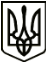 УКРАЇНАМЕНСЬКА  МІСЬКА  РАДАМенського району Чернігівської областіР О З П О Р Я Д Ж Е Н Н ЯВід 28 жовтня 2020 року 	№ 282Про покладення контролю у галузі будівництваКеруючись Законом України «Про місцеве самоврядування в Україні», Положенням про відділ архітектури, містобудування та житлово-комунального господарства Менської міської ради, затвердженого рішенням 5 сесії Менської міської ради 7 скликання від 28.09.2017 р., а також враховуючи внесені зміни до Положення про відділ архітектури, містобудування та житлово-комунального господарства Менської міської ради, сороковою сесією сьомого скликання Менської міської ради № 157 від 03.07.2020 року та з метою покращення роботи у галузі будівництва:1. Визначити відповідальну особу за здійсненням контролю щодо будівництва, реконструкції і ремонту об'єктів комунального господарства та соціально-культурного призначення, жилих будинків, шляхів місцевого значення, а також капітального та поточного ремонту вулиць і доріг населених пунктів та інших доріг, які є складовими автомобільних доріг державного значення  та документацією (проєкти, договора, акти виконаних робіт), замовником яких є Менська міська рада, начальника відділу архітектури, містобудування та житлово-комунального господарства Менської міської ради Лихотинську Л.А.2. Контроль за виконанням розпорядження залишаю за собою.Міський голова	Г.А. Примаков З розпорядженням ознайомлена: ___________________ 	Л.А. ЛихотинськаПодання:Заступник міського голови з питань діяльності виконавчого комітету Менської міської ради 		Т.С. ВишнякПогоджено:Керуючий справами виконавчого комітету Менської міської ради 	Л.О. СтародубНачальник юридичного відділу Менської міської ради	Т.А. БернадськаНачальник загального відділуМенської міської ради	О.П. Гамениця